                 Активности по предметот  француски јазик за 9 одделениеТема:Удвоени заменки(les doubles pronoms)Наставна содржина:усвојување на удвоените заменки ( за директен и индиректен предмет) и нивната применаЦел:препознавање на заменките и нивна правилна употребаЗаменки за директен предмет се:me/m’,te/t’,le,la ,l’,nous,vous,lesЗаменки за индиректен предмет се:me/m’,te/t’,lui,nous,vous,leurs                       Местото на удвоените заменки во реченицата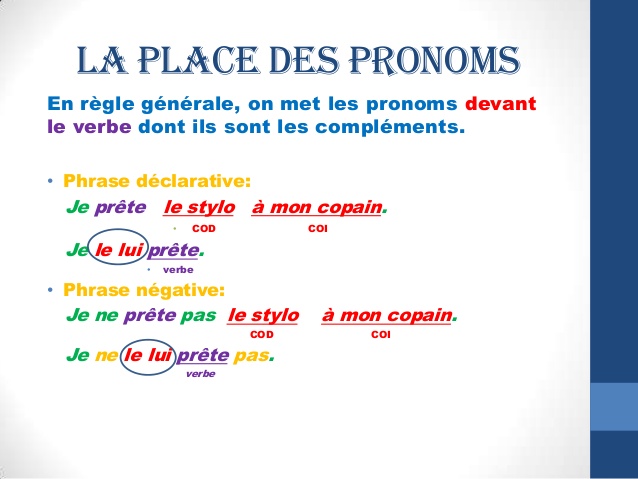 Двојните заменки стојат пред глаголот.Да видиме преку примерите.Пример кога имаме потврдна реченица:1.Je prete le stylo a mon copain. Јас му го позајмувам пенкалото на мојот пријател.   Је le lui prete.    Јас на него му го позајмувам.         Le stylo е заменето со заменка за директен предмет.(le) А mon copain е заменето со заменка за индиректен предмет.(lui)2.Je donne le livre a Paule. Јас му ја давам книгата на Пол.  Je le lui donne.Јас на него му ја давам.Le livre е заменето со заменка за директен предмет le.
A Paule  e заменето со заменка за индиректен предмет lui.За домашна сработете ја петата вежба на страна 57 од книгата и пратете ја на мејл.Наставник : Славица ТренкоскаMail:slavicatrenkoska@yahoo.com